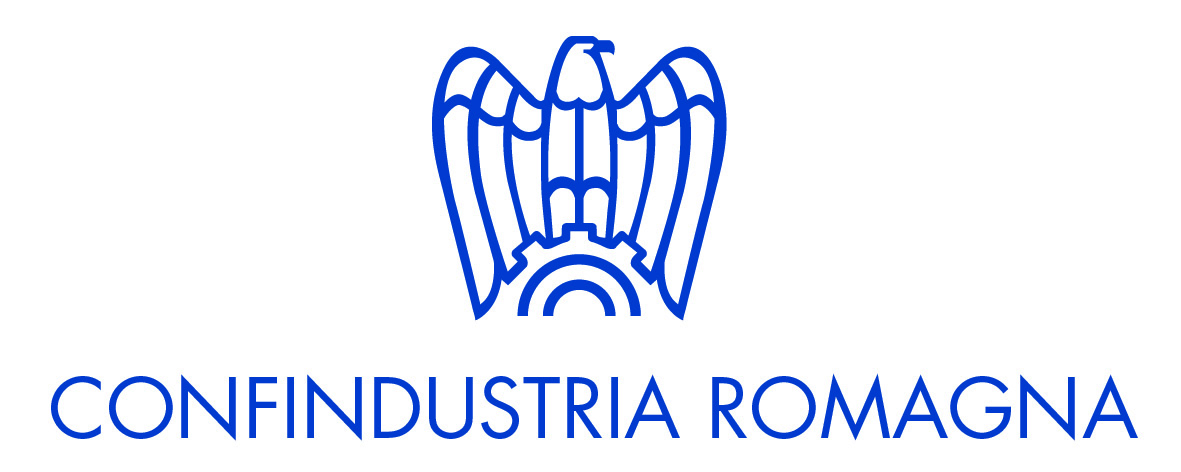 ELEZIONI DELEGAZIONE RIMINI VICEPRESIDENTIGiacomo Fabbri è amministratore delegato del gruppo Società Italiana Gas Liquidi Spa di Rimini. La società è attiva nella distribuzione dei gas liquidi, gpl e gnl, sia per uso combustione che autotrazione. Presente fin dal 1999 come consigliere in Assogasliquidi, da luglio 2016 ne è Vice presidente nazionale e presidente del gruppo merceologico autotrazione.Alberto Ioli è presidente della cooperativa agricola SAIGI SCARL specializzata nella produzione di carni avicole di nicchia quali galletti, quaglie, anatre e piccioni, vendute con l'omonimo marchio alla grande distribuzione nazionale ed estera. CONSIGLIERILaura Fincato è Presidente Del Consiglio Di Amministrazione Di Airiminum 2014 S.P.A.Quattro volte deputato della Repubblica Italiana, tre volte sottosegretario del Governo Italiano: in particolare, con il Governo Ciampi Sottosegretario al Ministero degli Affari Esteri con delega sulle Relazioni con la Cina. Ha ricoperto diversi incarichi politici nazionali e locali. E’ stata capo della segreteria al Mae dal 1996 al 2000; assessore a Venezia – ha curato gli Expo di Shanghai 2010 e Milano 2015; ex componente del cda della società di gestione dell’Aeroporto di Venezia per due mandati consecutivi.  E’ stata responsabile delle relazioni istituzionali a Bruxelles per Omnitel/Vodafone. E’ stata esperto presso il Sss Del Basso De Caro per le deleghe presso il MIT.Rosella Giordano è responsabile della rete degli Uffici Postali di Rimini e provincia da gennaio 2016. Riminese, dopo una breve esperienza nell’ambito del turismo (AGERTUR , APT) ha diretto diversi uffici postali della provincia di Rimini e gestito la Struttura Operativa della Filiale di Ravenna dal 2006 al 2009. Dal 2009 al 2015 è stata Responsabile prima degli uffici della provincia di Bologna poi di quelli della provincia di Caserta. Dal 2015 al 2016 ha gestito la Struttura Operativa delle regioni Emilia Romagna e Marche. Annunziato Matrà è dipendente di Trenitalia S.p.A. - Gruppo Ferrovie dello Stato Italiane, dove è attualmente responsabile della gestione del Contratto di Servizio per il trasporto pubblico locale e ferroviario di interesse regionale e locale con la Regione Emilia Romagna, nell'ambito della Direzione Passeggeri Regionale. Dal 2014 è membro del Consiglio Direttivo del Consorzio Trasporti Integrati, costituito da Trenitalia S.p.A. e Tper S.p.A. per la gestione dell'attuale Contratto di Servizio.Roberto Patumi è presidente e fondatore di Webit, azienda che opera dal 1996 negli ambiti digitale, marketing e innovazione. L'agenzia, specializzata nella pianificazione di strategie di digital marketing, propone soluzioni web per creare valore e nuove opportunità di business. E' presidente di Romagna Servizi Industriali, società di servizi di Confindustria Romagna.